Publicado en  el 21/10/2014 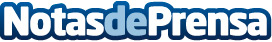 Presentados 237 proyectos en la primera edición del Premio Solvia a la Innovación en la ViviendaEstá dotado con 20.000 euros y su finalidad es estimular la innovación en arquitectura y aportar ideas que contribuyan a definir debe ser la vivienda del siglo XXI.Datos de contacto:SolviaNota de prensa publicada en: https://www.notasdeprensa.es/presentados-237-proyectos-en-la-primera_1 Categorias: Inmobiliaria Premios Arquitectura http://www.notasdeprensa.es